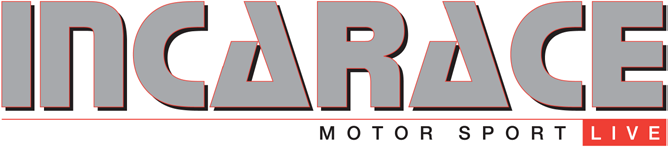 Please fully complete this license/contract application form and mail it back to ACC Racing Ltd,27 Holloway Lane, St George’s, Redditch, Worc’s, B98 7ETPlease ensure your payment is enclosed (payable to American Cup Car Racing Ltd) and photos are enclosed also.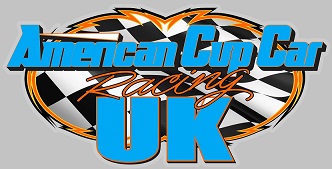 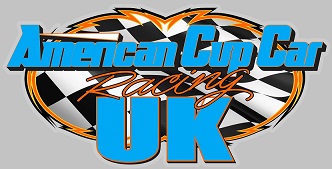 For Official Use OnlyDrivers Name:  			 Race Car No:                		 Formula(s):                 	 Insurance:Standard          under 18 policyAmount Paid £              (CHQ/CSH/C/C)Date paid:         /        / 	 Received Payment at  		Date licence issued:         /      _/ 	For Office UseAFFIX DRIVER PHOTOGRAPH.ACCR DRIVERS2020 LICENCE APPLICATIONTHIS AGREEMENT is made between INCARACE Limited and American Cup Car Racing Ltd after referred to as INCARACE/ ACCR,(FULL) NAMEAGE_            Years (at last birthday)Date of birth under age of 16            /        _/          (Drivers registering with ACCR / INCARACE for the first time should encloseOriginal Birth Certificate If under the age of 16)Date of Application:                /                / 	To terminate on the 31st December 2020, or otherwise in accordance with the terms of this contract.I understand that I may race a American Cup Car and confirm that I am competent and capable of doing so.  I fully understand the nature and type of racing in which I wish to participate and am fully familiar with the nature, layout, features and geography of the circuits upon which I wish to race.DRIVER TO SIGNI, the DRIVER, hereby apply to INCARACE/ ACCR to race a American Cup Car on their controlled racing circuits. I have read this agreement and the INCARACE/ ACCR Rules and agree to abide by them and the rules and conditions as set out below.I agree:1.   Not to take part, as a person or allow my competition car, my name or racing number to be used with any other promotion advertising, at any time within the dates of this agreement, other than ACCR / INCARACE or affiliated racing organization, or without written permission of ACCR.2.   To abide by the rules at all times as laid down by INCARACE/ACCR [and its Board of Control].3.   I hereby give INCARACE / ACCR the right to use my name or my racing number, and any photographs or video footage of me and or my race car, or similar for the purpose of advertising or publicity as they see fit.4.   Upon signing this agreement, I agree that the agreed sum (inc VAT) will be paid to INCARACE by ACCR Limited as part of my License fee 2020. INCARACE / ACCR will on acceptance of this agreement supply me with my racing number (exclusive to myself for the period of this agreement)5.   I understand that my sponsorship, advertising rights or benefits I might receive from the same, must be with the approval of INCARACE/ACCR.6.   I understand that any personal injury sustained during racing on INCARACE controlled tracks will NOT entitle me to the personal accident benefits listed in the Rule Book for Drivers aged 18 years and over, but a nominal amount will be paid by the Company’s Insurers to a maximum of £1,000 for loss of eyes, limbsor permanent total disablement no other payments whatsoever will be made by INCARACE and INCARACE / ACCR accepts no other responsibility other than stated herein.7.   That except in the case of death or personal injury caused by INCARACE’s negligence, or as expressly provided in this Contract, INCARACE/ACCR shall not be liable to me by reason of any representation (unless fraudulent), or any implied warranty, condition or other term, or any duty at common law, or under the express terms of the Contract, for any loss of profit or any indirect, special or consequential loss, damage, costs, expenses or other claims (whether caused by the negligence of INCARACE/ACCR, its servants or agents or otherwise) which arise out of or in connection with the provision by INCARACE/ACCR of this Contract and the right to race at the Circuits or the use of the Circuits by me, and the entire liability of INCARACE/ACCR under or in connection with the Contract shall not exceed the amount of INCARACE/ACCR’s charges pursuant to the Contract.8.   Either I or INCARACE/ACCR may (without limiting any other remedy) at any time terminate theContract by giving written notice to the other if the other commits any material breach of the Contract and, if such breach is capable of remedy) fails to remedy the breach within 30 days after being required by written notice to do so, or if the other goes into liquidation, becomes bankrupt, makes a voluntary arrangement with its creditors, or has a receiver or administrator appointed.9.1 This Contract constitutes the entire agreement between us and supersedes any previous agreement or understanding and may not be varied except in writing between myself and INCARACE/ACCR.9.2 English law shall apply to this Contract and both I and INCARACE/ACCR agree to submit to theExclusive jurisdiction of the English Courts.MEDICAL QUESTIONNAIRE – MUST BE COMPLETEDI hereby warrant the following answers are true and each warranty is repeated and continues to be true throughout the term of this Contract in respect of my medical condition.Please put a ‘X’ next to the right answer(a)         Do you suffer from Epilepsy or sudden attacks of disabling giddiness? (b)         Are you suffering from any defect in movement or muscular power?(c)         Are you suffering from any disease, medical condition mental or physical, or disability which may cause the driving by you in a competition to be a source of danger to yourself and to others?(d)         Do you suffer from any back problems which have caused you to visit a Doctor within the last 12 months?If the answer is yes to any of the above medical questions A DOCTORS LETTER WILL BE REQUIRED, prior to a racing licence being granted.ALL SECTIONS OF THIS LICENCE APPLICATION MUST BE COMPLETED INCOMPLETE FORMS WILL BE RETURNED UNPROCESSEDDRIVERS FULL NAME (Block Capitals)  	(1)          Previous racing number (if any)  	Formula raced 	Year 	Previous Promotion                                       Last Grade Achieved 	(2)          Formula to be raced according to this application: 	Racing Number Requested_ 	DRIVERS DATE OF BIRTH               /              / 	AGE AT LAST BIRTHDAY 	ADDRESS (Block Caps)  	Postcode  	Home Tel No                                                                            Email address                                                                                        .May we give your telephone numbers out to other registered drivers?                         YES/NO (Remember to check with your parents or guardians first)SPONSORS NAMES        	3 colour photographs of you must accompany this agreement. Please print your name clearly on the back of each photo. I declare to the best of my knowledge and beliefs, the answers I have given are true in all respects.SIGNED BY APPLYING DRIVER                                                                                           . DATE 	Signed for and on behalf of INCARACERACING OFFICIAL                                                                              PRINT NAME: 	All Contracts should be fully completed, signed and sent back with 3 x photographs& payment to the ACCR Address as detailed on top of front page of this contractThis page must be completeAL, 22017NORTHAMPTON RACEWAYSAny up to date photos of your 2020 car can be sent to steve@accracing.com Jpeg images only Please.Junior PARENT /GUARDIAN AGREEMENTUnder the age of 16 years onlyI,                                                           _     (please print your full name) the parent and/or guardian of_	(please print applying racing driver name, herein referred to as ‘my child’)Understand that my child wishes to participate in racing at INCARACE Controlled Circuits. I confirm I am familiar with the nature of the competition and the risks inherent therein and that I have been given the opportunity before allowing my child to race, to inspect the course/circuit/track and its facilities. I hereby confirm I am satisfied and content that my child be allowed to participate as a competitor, and is competent so to do.In consideration of the organizers allowing my child to compete I hereby agree and undertake to indemnify and keep indemnified the organizers, officials, land owners, INCARACE and employees, its servants or agents, and other competitors against all sums whether by way of damages, costs or otherwise which they may be required to pay to my child for any reason whatsoever including without limitation their negligence and/or breach of statutory duty arising from child’s participation in competition and racing.I confirm that my child does not suffer from any physical or mental disability which would make it unsafe for him/her to participate as a competitor.  I have read this contract fully, and have ensured that my child has completed the contract honestly and accurately.I hereby accept that it is my responsibility to ensure that my child and I have read and understood the rules and regulations and that he/she will comply with them.  It is my responsibility to ensure that my child and I have received a copy of the 2020 rules and regulations.I declare to the best of my belief that my child possesses the standard of competence necessary for an event of the type to which his/her entry relates and that the machine (race car) entered is suitable and race worthy, is safe and complies with the rules and regulations as specified in the ACCR / INCARACE Rule Book.Signed by the Parent and/or GuardianAll contracts should be fully completed, signed and mailed with 3x photographs and payment to the ACCR address as detailed on the front page of this contract.Of:     	(Child’s name)Signed:       	 Date:          	Witnessed by:  	Date:      _/        / 	INCARACE MOTORSPORT LIVERACING AT: BIRMINGHAM WHEELS, HEDNESFORD HILLS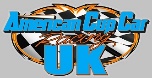 ACCR Drivers ContractThis Agreement is made between ACC Racing Ltd &Driver Name:Date:Address:E-mail Address:Telephone Home:Telephone Mobile:NOK detail (For Emergency Use Only)   Name:Contact details:                                             Previous Suspensions & BansPlease read the following conditions before signing:I the undersigned have applied to ACC Racing Ltd to race on their affiliated racing circuits, I have read this agreement and rulebook and approve it, and do agree to abide by the rules set out as per the rulebook, and supplementary sheets.I will not enter my usual, recognised ACC  in any racing competition or demo at any meeting other than that is promoted by ACC Racing Ltd at any time, within the dates of this agreement without written permission of a ACC Director of ACC Racing ltd; Doing so will automatically incur a fine or instant ban or expulsion from the series at the Director’s discretion.I hereby give ACCR Ltd the rights to use my name / driver number /photography or film, for the purpose of advertising or publicity with media as they see fit. I agree to abide by all rules as laid down by ACC racing ltd and any local track rules and regulations as and when applicable. I agree to abide by all reasonable instructions I receive from any Officials including track and ACC officials, failing to do so will result in a fine, ban or suspension of my racing licence for a period at the discretion of ACC Racing Ltd or ORCi.I fully understand the nature and type of racing in which I wish to participate and the circuit’s nature, layout and geography, and may inspect any circuit prior to racing thereon. I am satisfied that all such raceways are safe for me to race upon and that if I have at any time any doubts as to their safety, I am entitled to decline to race and inform the ACCR Director of the reasons.I also acknowledge that any ACCR Directors or Officials and drivers are in no way to be held responsible for any accident or injury or loss of any kind, including fatalities to myself or any of my parties accompanying me at any sanctioned event. I agree not to take any legal action / litigation or to direct any persons to pursue such actions against any persons involved with ACC racing Ltd promoted events. I agree that it is my responsibility to insure myself and my equipment or any other party accompanying me against such circumstances and I will take out the necessary cover through private insurance to cover any event as I feel necessary.By signing this Contract I agree that I have read and understood and will at all times abide by all rules and regulations set out in the rule book and it is my responsibility to ensure I have a copy of these, and I agree to pay any fines or any invoices for parts and serve any bans issued by ACC Racing Ltd as per the regulations, I also agree not to break any copy rights Trade Marks of any of the parts, cars or associating equipment or name rights involved with ACC Racing and I agree to promote and support any sponsors associated with ACC racing, including displaying the required names, logos, and decals upon my car as required, and agree to remove any personal sponsors from the car if not approved by ACC Racing Ltd..I agree that I will be held responsible for any person that accompanies me to any meeting or event, including their conduct, I will ensure that their conduct is in line with the ACCR rule book and that they are aware of this.By signing into this contract, I understand that it’s binding and covered by UK laws.Driver Profile Form 2020 For web site useName:Car Number:Car Model:Location From: D.O.B:   Occupation:E- mail address:Family Status: Sponsors 2020: Inc web addressMotorsport History & Dates Inc championships and titles:Team Mate 2020:Crew Chief:Ambition in the sport:Motorsport Hero:Hobbies away from Racing: Why ACC Racing?